УПРАВЛЕНИЕ ОБРАЗОВАНИЯ АДМИНИСТРАЦИИ АЛЕКСЕЕВСКОГО ГОРОДСКОГО ОКРУГАПРИКАЗ «25» июля 2022 г.					                                                              №586 Об итогах проведения государственной итоговой аттестации обучающихся Алексеевского городского округа по образовательным программам среднего общего образования в 2021-2022 учебном году и подготовке к ГИА-11 в дополнительный период (сентябрьские сроки)В соответствии со статьей 59 Федерального закона от 29.12.2012 № 273-ФЗ «Об образовании в Российской Федерации» в 2021–2022 учебном году в общеобразовательных организациях Алексеевского городского округа освоение образовательных программ среднего общего образования завершилось государственной итоговой аттестацией. Государственная итоговая аттестация по образовательным программам среднего общего образования организована и проведена на основании приказа Министерства просвещения Российской Федерации и Федеральной службы по надзору в сфере образования и науки от 07.11.2018 №190/15112 «Об утверждении Порядка проведения государственной итоговой аттестации по образовательным программам среднего общего образования» и других нормативных документов федерального и регионального уровня.В целях оценки результатов прохождения выпускниками 11 классов общеобразовательных организаций Алексеевского городского округа государственной итоговой аттестации по образовательным программам среднего общего образования (далее – ГИА–11) в 2021–2022 учебном году и создания оптимальных условий для подготовки и проведения ГИА–11 в 2022–2023 учебном году проведен анализ результатов ГИА, составлена информационно – аналитическая справка по итогам проведения государственной итоговой аттестации по образовательным программам среднего общего образования на территории Алексеевского городского округа в 2021–2022 учебном году (прилагается).  По итогам 2021-2022 учебного года, количество выпускников, не прошедших государственную итоговую аттестацию по образовательным программам среднего общего образования в Алексеевском городском округе составляет 2 человека. В целях обеспечения государственных гарантий реализации прав на получение общедоступного и бесплатного среднего общего образования обучающихся 11 (12) классов общеобразовательных организаций Алексеевского городского округа в едином государственном экзамене в 2022 году и выявления проблем в подготовке обучающихся к государственной итоговой аттестации приказываю:Считать результаты освоения учащимися 11 классов общеобразовательных организаций Алексеевского городского округа программам среднего общего образования удовлетворительными.Назначить Погорелову М.А., заместителя начальника управления образования администрации Алексеевского городского округа, начальника отдела общего образования ответственной за организацию работы по подготовке к прохождению ГИА в дополнительные (сентябрьские) сроки.Директору «МБОУ «СОШ №4» (Дешина Н.А.):Разработать, утвердить и согласовать с родителями (законными представителями) графики индивидуальной работы с учащимися, определить формы и содержание работы в срок до 01.08.2022 года.Создать необходимые условия для подготовки выпускников, испытывающих трудности в обучении и требующих повышенного внимания педагогов и психолога.Обеспечить прохождение в дополнительный период ГИА-11 выпускников, получивших неудовлетворительные отметки на ГИА, а также провести разъяснительную работу с выпускниками и их родителями (законными представителями) о необходимости и целесообразности участия в ГИА-11.Директору МБУ «Центр оценки качества образования» Рощупкиной А.В. довести результаты ГИА-11 до сведения общеобразовательных организаций округа.Заведующему «Алексеевским ММЦ» Поляковой Г.М. (по согласованию):Обеспечить проведение анализа результатов ГИА-11 на августовских секциях педагогических работников, заседаниях методических объединений учителей-предметников.Организовать методическое сопровождение процесса подготовки к ГИА-11 в 2023 году с включением мероприятий по выявлению и преодолению профессиональных затруднений педагогов по учебным предметам, совершенствованию направлений подготовки педагогических кадров, распространению опыта учителей, обеспечивающих высокие результаты ГИА, через проведение мастер – классов, семинаров, практикумов и других мероприятий.Руководителям общеобразовательных организаций Алексеевского городского округа:Провести подробный анализ результатов ГИА – 11 2022 года, в том числе дать  оценку уровня освоения отдельных дидактических единиц и основных содержательных разделов (согласно предметным спецификациям) на основании процента решаемости заданий (согласно предметным кодификаторам, используя статистику основных результатов ЕГЭ в 2022 году, подготовленную центром оценки качества образования); выявить типы заданий, вызывающие наибольшие затруднения у участников ЕГЭ, умения, уровень сформированности которых недостаточен; учесть результаты анализа при обучении учащихся 10-11 классов.Выявить причины низких образовательных результатов по конкретным учебным предметам, определить резервы повышения качества образования, принять управленческие решения, направленные на повышение качества среднего образования, в том числе составить план мероприятий и обеспечить его выполнение.Осуществлять постоянный контроль качества преподавания учебных предметов, полноты освоения образовательных программ среднего общего образования.Провести сравнительный анализ итоговых отметок и результатов ГИА–11 на предмет объективности выставления отметок.Принять управленческие решения по итогам анализа в целях совершенствования подготовки обучающихся школы к государственной итоговой аттестации в новом учебном году.Организовать изучение рекомендаций Алексеевского ММЦ и школы по итогам анализа протоколов проверки результатов единого государственного экзамена по учебным предметам в 2022 году в педагогических коллективах в срок до 1 сентября 2022 года.Обеспечить использование рекомендаций в образовательной деятельности в 2022 – 2023 учебном году.7. Контроль за исполнением приказа оставляю за собой.С приказом ознакомлены:						Е. Богославцева			А. Рощупкина						Г. ПоляковаНачальник управления образования  администрации Алексеевского городского округа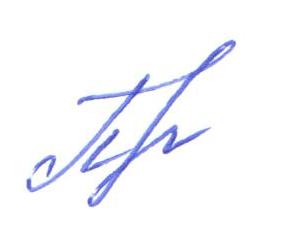 Л.А. Полухина